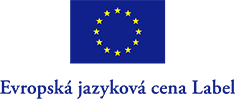 PŘIHLÁŠKA PROJEKTUZákladní údaje:Termín pro podání přihlášky: 15. 3. 2016Vyhrazeno pro údaje Domu zahraniční spoluprácePřihláška je určena všem organizacím/institucím žádajícím o ocenění Evropskou jazykovou cenou Label 2016 pro inovativní projekty v oblasti jazykového vzdělávání.Před vyplněním přihlášky se, prosím, seznamte s obsahem dokumentu Výzva k předkládání návrhů na ocenění pro inovativní projekty v oblasti jazykového vzdělávání na www.naerasmusplus.cz/cz/dalsi-moznosti-spoluprace-label/Přihlášku vyplňte na počítači, formulář přihlášky musí být kompletně a řádně vyplněn.Součástí formuláře je:popis projektu v českém jazyce v rozsahu nejvýše dvou stran formátu A4
 (cca 560 slov),shrnutí v komunikačním jazyce projektu nebo v anglickém/německém/ francouzském jazyce v rozsahu cca poloviny strany formátu A4 (cca 140 slov) adokument Potvrzení statutárního zástupce instituce, který je nutné podepsaný a naskenovaný zaslat e-mailem spolu s přihláškou.Přihlášku zašlete elektronicky nejpozději do 15. 3. 2016 (rozhoduje datum odeslání e-mailu) na e-mailovou adresu: label@dzs.cz.Po obdržení přihlášky Vám bude zasláno potvrzení s registračním číslem. Pokud potvrzení neobdržíte, informujte se o doručení na e-mailové adrese: jana.votrubova@dzs.cz, případně na telefonním čísle: +420 778 727 351 Žádné další přílohy k projektu není třeba zasílat, během procesu hodnocení k nim nebude možné přihlédnout.V případě potřeby je DZS oprávněn vyžádat si od žadatele další doplňující informace.Oficiální název instituce:Adresa:Zřizovatel:Statutární zástupce instituce:Kontakt na statutárního zástupce instituce:Telefonní číslo: E-mail:web:Vedoucí projektu:Kontakt na vedoucího projektu:Cílová skupina projektu a celkový počet osob zapojených do projektu:Na jaký jazyk je projekt zaměřen (případně i ostatní jazyky, které projekt zahrnuje):Popis projektu v českém jazyce v rozsahu nejvýše 2A4: (cca 560 slov). Neopomeňte: a) stanovení a dosažení cílů projektu b) v čem spatřujete inovativnost projektuOdkaz na výstupy:Dosavadní a konkrétní výsledky projektu:Udržitelnost výsledků projektu, další plány a možnosti využití vašeho projektu:Shrnutí projektu v komunikačním jazyce projektu nebo v anglickém / německém / francouzském jazyce v rozsahu cca poloviny strany formátu A4 (cca 140 slov):Materiální, personální a finanční zajištění projektu:Zatrhněte soulad s prioritami pro rok 2016 (jak projekt konkrétně naplňuje dané priority, by mělo vyplývat z Vašeho popisu projektu).□ Vícejazyčné školy a třídy – rozmanitost ve školách je pozitivum□ Společnost podporující jazyky – informální výuka jazyků □ Výuka jazyků pro všechny□ Výuka jazyků v předškolním a raném školním věku (5-8 let)Tato přihláška byla zaslána spolu s potvrzením statutárního zástupce instituce.V ---------, dne Název projektu:Název instituce:Registrační číslo:Telefonní číslo: E-mail:Charakterizujte blíže svou školu/instituci popř. další instituce, se  kterými v rámci projektu spolupracujete včetně přístupu k podpoře jazykového vzdělávání:Název projektu:Datum zahájení projektu (případně i jeho ukončení):